VOLUNTEER APPLICATION FORM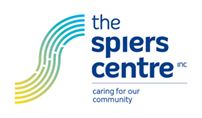 Personal DetailsPersonal DetailsPersonal DetailsPersonal DetailsPersonal DetailsPersonal DetailsPersonal DetailsPersonal DetailsTitle: (please circle)Title: (please circle)Title: (please circle)Mr.          Mrs.          Ms.        MissMr.          Mrs.          Ms.        MissMr.          Mrs.          Ms.        MissMr.          Mrs.          Ms.        MissMr.          Mrs.          Ms.        MissName:Name:Name:Address:Address:Address:Email Address:Email Address:Email Address:Email Address:Email Address:Email Address:Email Address:Email Address:Home Phone:Home Phone:Mobile:Work:Do you have a current Driver’s Licence?Do you have a current Driver’s Licence?Do you have a current Driver’s Licence?Do you have a current Driver’s Licence?Do you have a current Driver’s Licence? Yes  □    No □      Yes  □    No □      Yes  □    No □     Car:Manual  □     Automatic    □Manual  □     Automatic    □Manual  □     Automatic    □Manual  □     Automatic    □Heavy Vehicle:  □  Heavy Vehicle:  □  Heavy Vehicle:  □  Emergency Contact DetailsEmergency Contact DetailsEmergency Contact DetailsEmergency Contact DetailsEmergency Contact DetailsEmergency Contact DetailsEmergency Contact DetailsEmergency Contact DetailsEmergency Contact DetailsFirst Name:Surname:Surname:Relationship To Applicant:Relationship To Applicant:Relationship To Applicant:Relationship To Applicant:Email:Email:Mobile:Mobile:Home Phone:Home Phone:Name of GP in case of Emergency:Name of GP in case of Emergency:Name of GP in case of Emergency:Phone Number: Phone Number: Medical Information:The Spiers Centre has a duty of care to protect your health and/or safety while you are a volunteer. Your answers to the following questions will help meet our mutual needs. (Please comment on the impact of the following on work to be performed by you:)Do you have an existing medical disability/condition/injury? Please provide details.Do you take any medication that may affect you work? Please provide details?Languages (Other than English) (Please indicate whether basic (B), medium (M) or fluent (F) for both spoken and writtenLanguages (Other than English) (Please indicate whether basic (B), medium (M) or fluent (F) for both spoken and writtenLanguages (Other than English) (Please indicate whether basic (B), medium (M) or fluent (F) for both spoken and written1.                         Spoken: B□   M □    F □                            Written: B□   M □    F □2.                         Spoken: B□   M □    F □                            Written: B□   M □    F □Skills and QualificationsFormal Qualifications: (E.g. Diploma, Degree, Trade Certificate etc)Other Training/Certification: (E.g. First Aid Certificate, Advanced Driving etc)Computer Skills: (E.g. Word, Excel, PowerPoint etc)Volunteer PositionVolunteer PositionVolunteer PositionAdministration                            □Newsletter Distribution              □Maintenance                               □Events                                          □Christmas Appeals                      □Group Facilitator                         □Special Projects                          □Gardening/Landscaping             □Children’s Activities                    □Availability to VolunteerAvailability to VolunteerAvailability to VolunteerAvailability to VolunteerAvailability to VolunteerAvailability to VolunteerAvailability to VolunteerAm = 9 till 12              PM = 12 to 3Am = 9 till 12              PM = 12 to 3Am = 9 till 12              PM = 12 to 3Am = 9 till 12              PM = 12 to 3Am = 9 till 12              PM = 12 to 3Am = 9 till 12              PM = 12 to 3Am = 9 till 12              PM = 12 to 3Preferred Days:MondayAm    □Pm    □TuesdayAm   □Pm   □WednesdayAm   □Pm   □ThursdayAm     □ Pm     □Friday Am    □Pm    □SaturdayAm    □Pm    □Privacy StatementPrivacy StatementYour privacy is our priority. The Spiers Centre Inc needs to collect personal information from Students and Volunteers in order to provide efficient management. The information will be kept in a secure place and only accessed by those who need the information to fulfil their responsibilities at The Spiers Centre Inc.Your privacy is our priority. The Spiers Centre Inc needs to collect personal information from Students and Volunteers in order to provide efficient management. The information will be kept in a secure place and only accessed by those who need the information to fulfil their responsibilities at The Spiers Centre Inc.DeclarationDeclarationI agree to maintain the highest standards of confidentiality with respect to any information obtained during the course of my volunteer work.I agree to maintain the highest standards of confidentiality with respect to any information obtained during the course of my volunteer work.SignatureDateOffice Use OnlyOffice Use OnlyOffice Use OnlyOffice Use OnlyInterview DateInterview DateCertificates RequiredCertificates RequiredCertificates RequiredCertificates RequiredWorking with Children’s Check     Yes □    No□ Working with Children’s Check     Yes □    No□ Police Clearance      Yes  □    No □     Police Clearance      Yes  □    No □     Starting Date:Orientation Date:Orientation Date:Ceasing Date:Entered on Access   □Entered on Access   □Entered on Access   □Entered on Access   □